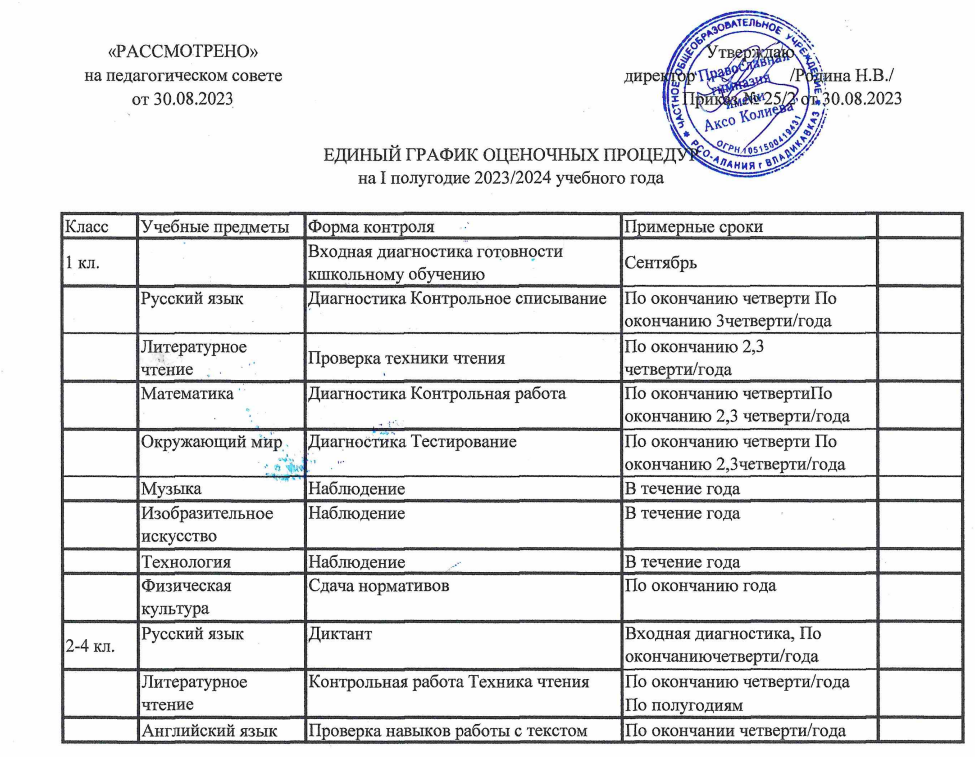 МатематикаКонтрольная работаВходная диагностика По окончании четверти/годаОкружающий мирТестированиевходная диагностикаПо окончании четверти/годаМузыкаТворческая работаПо окончании четверти/годаИзобразительное искусствоВыполнение рисунковПо окончании четверти/годаТехнологияТворческая работаПо окончании четверти/годаФизическая культураСдача нормативовПо окончании четверти/годаОРКСЭ (ОПК)ТестированиеПо окончании четверти/года 5- 9 классы 5- 9 классы 5- 9 классы 5- 9 классы 5- 9 классы567899Русский языкИтоговая четвертная/годовая контрольная работаИтоговая четвертная/годовая контрольная работаИтоговая четвертная/годовая контрольная работаИтоговая четвертная/годовая контрольная работаПробное ОГЭ I -II полугодиеЛитератураТворческая работаТворческая работаТворческая работаТворческая работаАнглийский языкИтоговая четвертная/годоваяИтоговая четвертная/годоваяИтоговая четвертная/годоваяИтоговая четвертная/годоваяконтрольная работаМатематика (алгебра и геометрия)Итоговая четвертная/годовая контрольная работаИтоговая четвертная/годовая контрольная работаИтоговая четвертная/годовая контрольная работаИтоговая четвертная/годовая контрольная работаПробный ОГЭ I - II полугодиеИнформатика и ИКТИтоговое, четвертное/годовоеИтоговоечетвертное/годовоеПробный ОГЭ I - II полугодиеТестированиетестированиетестированиеI - IIТестированиетестированиетестированиеполугодиеИстория России, всеобщая историяИтоговое четвертное/годовое тестированиеИтоговое четвертное/годовое тестированиеИтоговое четвертное/годовое тестированиеИтоговое четвертное/годовое тестированиеИтоговое четвертное/годовое тестированиеобществознаниеИтоговое четвертное/годовое тестированиеИтоговое четвертное/годовое тестированиеИтоговое четвертное/годовое тестированиеИтоговое четвертное/годовое тестированиеИтоговое четвертное/годовое тестированиеПробное ОГЭ I - II полугодиеГеографияИтоговое четвертное/годовое тестированиеИтоговое четвертное/годовое тестированиеИтоговое четвертное/годовое тестированиеИтоговое четвертное/годовое тестированиеИтоговое четвертное/годовое тестированиеПробное ОГЭГеографияИтоговое четвертное/годовое тестированиеИтоговое четвертное/годовое тестированиеИтоговое четвертное/годовое тестированиеИтоговое четвертное/годовое тестированиеИтоговое четвертное/годовое тестированиеI - II полугодиеБиологияИтоговое четвертное/годовое тестированиеИтоговое четвертное/годовое тестированиеИтоговое четвертное/годовое тестированиеИтоговое четвертное/годовое тестированиеИтоговое четвертное/годовое тестированиеПробное ОГЭI - IiполугодиеФизикаИтоговое четвертное/годовоетестированиеИтоговое четвертное/годовоетестированиеИтоговое четвертное/годовоетестированиеХимияИтоговое четвертное/годовоетестированиеИтоговое четвертное/годовоетестированиеМузыкаУчет текущих образовательныхрезультатовУчет текущих образовательных результатовУчет текущих образовательных результатовУчет текущих образовательных результатовИЗОУчет текущих образовательных результатовУчет текущих образовательных результатовУчет текущих образовательных результатовЗащита проектаТехнологияЗащита проектаЗащита проектаЗащита проектаЗащита проектаФизическаяСдача нормативов/тестированиеСдача нормативов/тестированиеСдача нормативов/тестированиеСдача нормативов/Сдача нормативов/культуратестированиетестированиетестированиетестированиеПроведение государственной итоговой аттестации в 2023-2024 уч. годуПроведение государственной итоговой аттестации в 2023-2024 уч. годуПроведение государственной итоговой аттестации в 2023-2024 уч. годуПроведение государственной итоговой аттестации в 2023-2024 уч. годуКлассНаименование ГИАСроки проведения9 классИтоговое собеседованиеосновная дата – февраль, дополнительные – март, майГИАосновная дата - май –июнь, дополнительная- сентябрьФедеральные оценочные процедуры в 2023-2024 уч. годуФедеральные оценочные процедуры в 2023-2024 уч. годуФедеральные оценочные процедуры в 2023-2024 уч. годуклассПредметсроки проведения4-8 классыВсероссийские проверочные работыапрель-май 2024 г.2-9 классыМониторинг по русскому языку и математике на платформе Учи.рув течение года